РЕГИОНАЛЬНЫЙ ЧЕМПИОНАТ «АБИЛИМПИКС» 2024 Главный эксперт компетенцииФотографКотова Наталья АнатольевнаКОНКУРСНОЕ ЗАДАНИЕ по компетенции ФОТОГРАФ 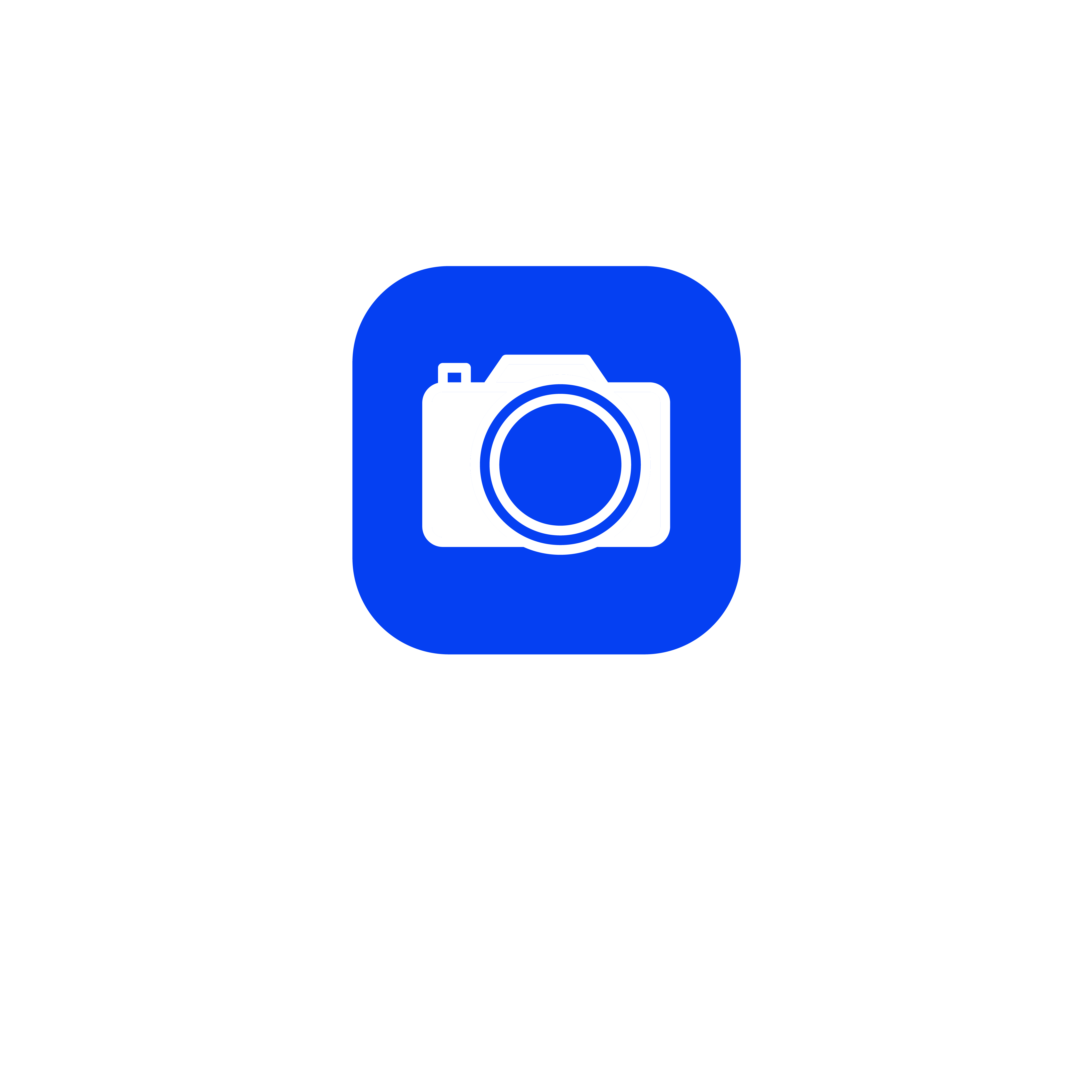 Курск 2024Описание компетенции. 1.1. Актуальность компетенции. Фотография является одной из наиболее востребованных специализаций в индустрии фотографии. Основными сферами трудоустройства фотографов являются студии, фотосалоны, интернет магазины, средства массовой информации, крупные компании с PR отделами, образовательные учреждения, а также многие другие организации, нуждающиеся в профессиональной, художественной фотографии. Фотография относится к тем видам искусства, где владение техникой не менее важно, чем талант. Мастер отвечает за все съемочные процессы, от правильной установки осветительных приборов и настройки камеры до работы с моделью и коррекции изображений на компьютере. За магией красивого снимка стоят не только творческие способности, но и кропотливый труд. Хороший фотограф – одновременно и художник, и психолог, и техник. Специфика профессии позволяет иметь полный или неполный рабочий день. Кроме того, зачастую возможен удаленный формат работы, при котором покупателями фотографий являются информационные агентства или фотобанки. Данные аспекты особенно важны для профессиональной актуализации людей с инвалидностью. Помимо коммерческой составляющей профессии, фотография является наиболее популярной и доступной формой творческого самовыражения. Таким образом, фотографию можно рассматривать в качестве средства адаптации людей с инвалидностью. 1.2 Профессии, по которым участники смогут трудоустроиться после получения данной компетенции. 1.3. Ссылка на образовательный и/или профессиональный стандарт. (конкретные стандарты) 1.4. Требования к квалификации. Конкурсное задание. Краткое описание задания. Студенты/Специалисты: Выполнить художественную фотосъемку натюрморта, ретушь и    оформление натюрморта. Выполнить съемку репортажа с чемпионата Абилимпикс (10 кадров) Структура и подробное описание конкурсного задания. 4.1 Последовательность выполнения задания.  Студенты/специалисты: Модуль 1. Съемка натюрморта. Участник выполняет фотосъемку натюрморта по заранее заданной теме и из предметов, выданных организаторами, используя любое осветительное оборудование, находящееся в студии. На компьютере производит отбор наилучшей фотографии. Производит ретушь и кадрирование при необходимости. Модуль 2. Репортажная фотосъемка. Участник снимает репортаж с чемпионата Абилимпикс РТ. На компьютере производит отбор наилучших 10 кадров (соответствующих техническим и структурным параметрам). Редакция и кадрирование не допустимы. Съемка в формате JPEG. Организация данных. Участники сбрасывают работы на компьютер, выбирают лучшие снимки согласно заданию. Присваивают выбранным кадрам имена, создают текстовый документ с названием репортажа и перечнем фотографий. Далее создают определенную структуру папок и размещают в них фотографии и текстовый файл. Организация данных: 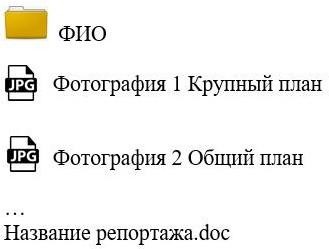 2.3 30% изменение конкурсного задания. Перед соревнованиями эксперты могут изменить не более чем на 30% конкурсное задание. Среди них локацию и идею съемки, референсы, схемы света и количество используемых источников света, предметы для натюрморта. Также в критериях оценки учитывается организация данных на компьютере и поддержание порядка и техническая сохранность оборудования в студии.  30% изменение не должно затрагивать жанры фотосъемки. 2.3. Критерии оценки выполнения задания. Оценка участника складывается из суммы баллов за все конкурсные снимки. Б 	Репортажная съемка 	  	  	28,00 Б 	Региональный модуль 	  	  	22,00 Перечень используемого оборудования, инструментов и расходных материалов. Перечень для всех категорий участников одинаковый. 	 	КОМНАТА	УЧАСТНИКОВ (при необходимости) 	 	 Схема застройки соревновательной площадки. (для всех категорий участников) 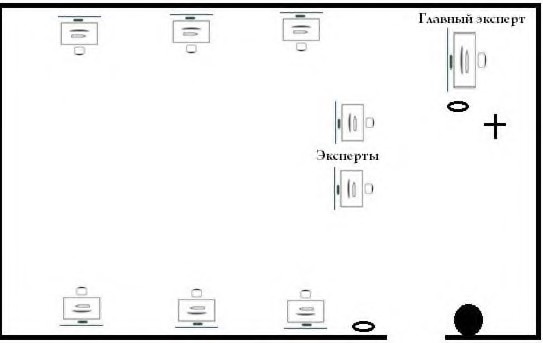 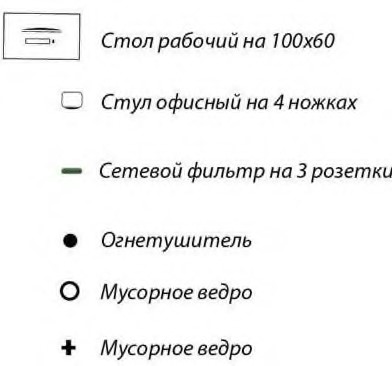 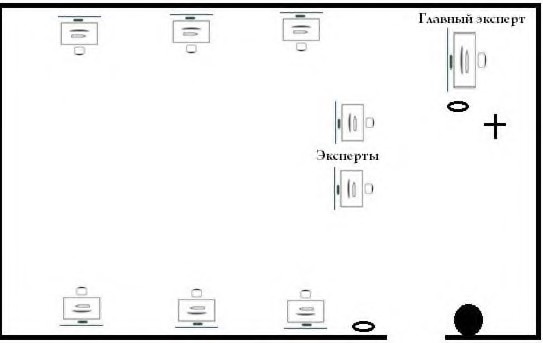 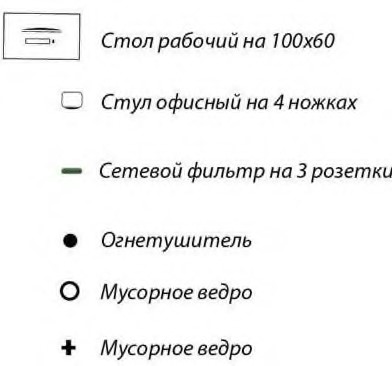 Требования охраны труда и техники безопасности. Общие требования. К самостоятельной работе с ПК допускаются участники после прохождения ими инструктажа на рабочем месте, обучения безопасным методам работ и проверки знаний по охране труда, прошедшие медицинское освидетельствование на предмет установления противопоказаний к работе с компьютером. При работе с ПК рекомендуется организация перерывов на 10 минут через каждые 50 минут работы. Время на перерывы уже учтено в общем времени задания, и дополнительное время участникам не предоставляется. Запрещается находиться возле ПК в верхней одежде, принимать пищу и курить, употреблять во время работы алкогольные напитки, а также быть в состоянии алкогольного, наркотического или другого опьянения. Участник соревнования должен знать месторасположение первичных средств пожаротушения и уметь ими пользоваться. О каждом 	несчастном случае 	пострадавший 	или очевидец несчастного случая немедленно должен известить ближайшего эксперта. При работе с ПК участник соревнования должны соблюдать правила личной гигиены. Работа на конкурсной площадке разрешается исключительно в присутствии эксперта. Запрещается присутствие на конкурсной площадке посторонних лиц. 6.1.8. По всем вопросам, связанным с работой компьютера, следует обращаться к руководителю. Действия до начала работ Перед включением используемого на рабочем месте оборудования участник соревнования обязан: Осмотреть и привести в порядок рабочее место, убрать все посторонние предметы, которые могут отвлекать внимание и затруднять работу. -Проверить правильность установки стола, стула, угол наклона экрана монитора, положения клавиатуры в целях исключения неудобных поз и длительных напряжений тела. Обратить внимание на то, что дисплей должен находиться на расстоянии не менее 50 см от глаз (оптимально 60-70 см). - Убедиться в том, что оборудование включено. Убедиться в отсутствии засветок, отражений и бликов на экране монитора. -Убедиться в том, что на устройствах ПК (системный блок, монитор, клавиатура) не располагаются сосуды с жидкостями, сыпучими материалами (чай, кофе, сок, вода и пр.). 6.2.2. При выявлении неполадок сообщить об этом эксперту и до их устранения к работе не приступать. 6.3 Действия во время выполнения работ 6.3.1. В течение всего времени работы со средствами компьютерной и оргтехники участник соревнования обязан: -содержать в порядке и чистоте рабочее место; -следить за тем, чтобы вентиляционные отверстия устройств ничем не были закрыты; -выполнять требования инструкции по эксплуатации оборудования; -соблюдать, установленные расписанием, трудовым распорядком регламентированные перерывы в работе, выполнять рекомендованные Физические безупражнения. 6.2. Участнику соревнований запрещается во время работы: -отключать и подключать интерфейсные кабели периферийных устройств эксперта; класть на устройства средств компьютерной и оргтехники бумаги, папки и прочие посторонние предметы; прикасаться к задней панели системного блока (процессора) при включенном питании; отключать электропитание во время выполнения программы, процесса; допускать попадание влаги, грязи, сыпучих веществ на устройства  средств компьютерной и оргтехники; производить самостоятельно вскрытие и ремонт оборудования; производить самостоятельно вскрытие и заправку картриджей принтеров или копиров; работать с устройствами компьютерной и оргтехники со снятыми кожухами; располагаться при работе на расстоянии менее 50 см от экрана монитора. 6.3.3. Продолжительность работы на ПК без регламентированных перерывов не должна превышать 1-го часа. Во время регламентированного перерыва с целью снижения нервно-эмоционального напряжения, утомления зрительного аппарата, необходимо выполнять комплексы физических упражнений. 6.4 Действия после окончания работ 6.4.1. По окончании работы участник соревнования обязан соблюдать следующую последовательность отключения оборудования: произвести завершение всех выполняемых на ПК задач; отключить питание в последовательности, установленной инструкцией по эксплуатации данного оборудования. в любом случае следовать указаниям экспертов Убрать со стола рабочие материалы и привести в порядок рабочее место. Обо всех замеченных неполадках сообщить эксперту. 6.5 Действия в случае аварийной ситуации. Обо всех неисправностях в работе оборудования и аварийных ситуациях сообщать непосредственно эксперту. При обнаружении обрыва проводов питания или нарушения целостности их изоляции, неисправности заземления и других повреждений электрооборудования, появления запаха гари, посторонних звуков в работе оборудования и тестовых сигналов, немедленно прекратить работу и отключить питание. При поражении пользователя электрическим током принять меры по его освобождению от действия тока путем отключения электропитания и до прибытия врача оказать потерпевшему первую медицинскую помощь. В случае возгорания оборудования отключить питание, сообщить эксперту, позвонить в пожарную охрану, после чего приступить к тушению пожара имеющимися средствами. Организация Должность Фотостудия Фотограф, дизайнер, администратор, PR менеджер, ретушер. Интернет-магазин Фотограф, ретушер Фотосалон Фотограф Промышленное предприятие Фотограф, фотограф-репортер Музей, театр Фотограф Киностудия Фотограф, видео-оператор, постановщик света СМИ и др. организации Фотограф-репортер Школьники Студенты Специалисты ФГОС по ФГОС по специальностям ФГОС по специальностям 54.02.08 54.02.08 Техника и специальностям Техника и искусство фотографии искусство фотографии ФГОС по специальностям 54.01.03 Фотограф 54.02.08 Техника и искусство фотографии ФГОС по Профстандарт 1077н специальностям Фотограф ГОСТ Р 329- 54.01.03 Фотограф 2014 проф. стандарт Профстандарт 1077н Фотограф рег минюста Фотограф ГОСТ Р 16.02.2015 N 36020 329-2014 проф. стандарт Фотограф рег минюста 16.02.2015 N 36020 ГОСТ Р 52112-2003 государственный стандарт российской федерации услуги бытовые Фотоуслуги Школьники Студенты Специалисты должен знать: - основные принципы фотосъемки компоновки кадрового пространства; -виды фотосъемки и их особенности; Должен уметь: - выбирать технику и технологию фотосъемки в зависимости от жанра (вида) фотографии; - выбирать точку съемки по высоте, направлению, в зависимости от освещения при фотографировании - должен знать: -законы фотокомпозиции; основные принципы фотосъемки; - виды фотосъемки и их особенности. -виды и характеристики основных видов оборудования для фотосъемки; - классификацию дефектов цифровых изображений и основные методы их устранения; - технологии послойного монтажа цифровых Должен знать: -законы фотокомпозиции; основные принципы фотосъемки; - виды фотосъемки и их особенности. -виды и характеристики основных видов оборудования для фотосъемки; - классификацию дефектов цифровых изображений и основные методы их устранения; -  компоновать кадр в соответствии с законами композиции; изображений. Должен уметь: - применять классические схемы освещения и композиции кадра при съемке портретов в студии; - строить кадр в соответствии с законами композиции и использовать дневное освещение в сочетании с дополнительным осветительным оборудованием. технологии послойного монтажа цифровых изображений. Должен уметь: - применять классические схемы освещения и композиции кадра при съемке портретов в студии; - строить кадр в соответствии с законами композиции и использовать дневное освещение в сочетании с дополнительным осветительным оборудованием. - Создавать и воспроизводить фотоизображения стандартными техническими средствами Категория участника Наименование и описание модуля День Время Результат Студент Модуль 1. Фотосъемка натюрморта 2 часа Цифровой файл с фотосъемкой натюрморта Студент Модуль 2. Репортажная фотосъемка 2 часа Отснятый репортаж. 10 отобранных цифровых файлов в формате JPEG Модуль 3. Региональный Общее время выполнения конкурсного задания: 4 часа Общее время выполнения конкурсного задания: 4 часа Общее время выполнения конкурсного задания: 4 часа Общее время выполнения конкурсного задания: 4 часа Общее время выполнения конкурсного задания: 4 часа КодАспектТипПодкритерий аспектаМакс баллАНатюрморт50,001 Объективная оценка И Цветовое пространство AdobeRGB готовая работа 1,00 И Готовая работа цветное изображение 1,00 И Готовая работа JPEG 1,00 И Готовая работа 8 bit 1,00 И Готовая работа Разрешение 300dpi  1,00 И Готовая работа размер 20 на 30 см 1,00 И Готовая работа формат 2на 3 1,00 И Эффективное использование площади кадра съемка 2,00 И Баланс белого без грубых нарушений с учетом смеш/освещения при съемке 2,00 И Съемка: не менее трех предметов 2,00 И Наличие главной фигуры в кадре 1,00 2 Субъективная оценка И Экспозиция 2,00 И Резкость сюжетно-важной части при съемке 2,00 И Стилистическое и цветовое сооответствие поставленной теме натюрморта 2,00 И Работа со светом (съемка), эффективное использование 5,00 И Качество технической ретуши(компьютерная обработка) готовая работа 3,00 И Композиция готовая работа 3,00 И Отсутствие шумов 3,00 И Креативность натюрморта 3,00 И Эффективность применения художественных приемов 3,00 И Художественная или коммерческая ценность готовая работа 5,00 И Организация данных (наличие исх и гот работы) 2,00 И Съемка: отсутствие применения автоматических настроек камеры 3,00 1 Объективная оценка О Сумма за Экспозицию  3,00 О Сумма за резкость  3,00 О Планы  3,00 О Прием  3,00 2 Субъективная оценка О Сумма за композицию  Художественная ценность  Стилистика репортажа должна отражать динамику, яркие образы и позитивную атмосферу  3,00 О Сумма за композицию  Художественная ценность  Стилистика репортажа должна отражать динамику, яркие образы и позитивную атмосферу  3,00 И Сумма за композицию  Художественная ценность  Стилистика репортажа должна отражать динамику, яркие образы и позитивную атмосферу  5,00 И Целостность очерка  5,00 ОБОРОБОРОБОРУДОВАНИЕ НА 1-ГО УЧАСТНИКА УДОВАНИЕ НА 1-ГО УЧАСТНИКА УДОВАНИЕ НА 1-ГО УЧАСТНИКА УДОВАНИЕ НА 1-ГО УЧАСТНИКА ОборОборОборудование, инструменты, ПО, мебель удование, инструменты, ПО, мебель удование, инструменты, ПО, мебель удование, инструменты, ПО, мебель №  Наименование  Наименование тех. характеристики оборудования, инструментов тех. характеристики оборудования, инструментов тех. характеристики оборудования, инструментов тех. характеристики оборудования, инструментов Ед. изм ере нияКол-в оКол-в оКол-в о1 Компьютер Компьютер Монитор не менее 21”, процессор не менее 2.5 GHz, Intel Core i5 или лучше, Оперативная память не менее 8 GB, жесткий диск не менее 500 GB Монитор не менее 21”, процессор не менее 2.5 GHz, Intel Core i5 или лучше, Оперативная память не менее 8 GB, жесткий диск не менее 500 GB Монитор не менее 21”, процессор не менее 2.5 GHz, Intel Core i5 или лучше, Оперативная память не менее 8 GB, жесткий диск не менее 500 GB Монитор не менее 21”, процессор не менее 2.5 GHz, Intel Core i5 или лучше, Оперативная память не менее 8 GB, жесткий диск не менее 500 GB шт. 1 1 1 2 Программное обеспечениеПрограммное обеспечениеAdobe Photoshop CC 2017 и Adobe Lightroom CC 2015, драйвер для Wacom OneAdobe Photoshop CC 2017 и Adobe Lightroom CC 2015, драйвер для Wacom Oneшт. 114 Стол рабочий Стол рабочий 60x100 см 60x100 см 60x100 см 60x100 см шт. 115 Фотоштатив Фотоштатив  нагрузка до 3 кг. Область высот не ниже 75 и не  выше 160 см. Возможность вертикального  наклона центральной штанги. Стыковочный узел  головки - 75 или 50 мм. 	 	  нагрузка до 3 кг. Область высот не ниже 75 и не  выше 160 см. Возможность вертикального  наклона центральной штанги. Стыковочный узел  головки - 75 или 50 мм. 	 	  нагрузка до 3 кг. Область высот не ниже 75 и не  выше 160 см. Возможность вертикального  наклона центральной штанги. Стыковочный узел  головки - 75 или 50 мм. 	 	  нагрузка до 3 кг. Область высот не ниже 75 и не  выше 160 см. Возможность вертикального  наклона центральной штанги. Стыковочный узел  головки - 75 или 50 мм. 	 	 шт. 117 Софтбокс Софтбокс  с соответствующим моноблокам байонетом.  Размер 80x100.   с соответствующим моноблокам байонетом.  Размер 80x100.   с соответствующим моноблокам байонетом.  Размер 80x100.   с соответствующим моноблокам байонетом.  Размер 80x100.  шт. 1114 14 	Напольная стойка	Напольная стойкаhttps://photoprocenter.ru/products/Manfrotto_light_s https://photoprocenter.ru/products/Manfrotto_light_s шт. шт. 1 18 18 	Стол для 	предметной 	съёмки	Стол для 	предметной 	съёмки60x130 см, поверхность из белого матового пластика60x130 см, поверхность из белого матового пластикашт. шт. 1 19 19 Сетевой фильтр Сетевой фильтр Длина 4 м., на 4 розетки с заземлением. 16А Длина 4 м., на 4 розетки с заземлением. 16А шт. шт. 1 20 20 Стол рабочий Стол рабочий 100x100 см 100x100 см шт. шт. 1 22 22 Стул Стул На усмотрение организатора На усмотрение организатора шт. шт. 1 24 24 	Внешний 	картридер	CF+SD 	 	Внешний 	картридер	CF+SD 	 https://www.ulmart.ru/goods/3700006 https://www.ulmart.ru/goods/3700006 шт. шт. 1 25 25 	Держатель 	для	Держатель 	дляhttps://www.fotosklad.ru/catalog/derzhatel- https://www.fotosklad.ru/catalog/derzhatel- шт. шт. 1 отражателя  отражателя  otrazhatelya-falcon-eyes-rbh-2258.html otrazhatelya-falcon-eyes-rbh-2258.html о Комплект бумажных фотофонов размер 2,8x3м. Цвет: белый, серый чёрный. шт. 1 Перчатки белые http://www.photosale.ru/fotomaterialy/fotomaterial.p hp?ID=18994&phrase_id=20825 шт. 2 Вода 19л. -4 шт. На усмотрение организатора шт. 1 Средство 	для мытьяhttp://www.scjohnson- шт. 1 стекол 	МИСТЕРМУСКУЛ   cis.com/nqcontent6dd1.aspx?a_id=4875 РАСХОДНЫЕ МАТЕРИАЛЫ, ОБОРУДОВАНИЕ И ИНСТРУМЕНТЫ, КОТОРЫЕ УЧАСТНИКИ ДОЛЖНЫ ИМЕТЬ ПРИ СЕБЕ (при необходимости) РАСХОДНЫЕ МАТЕРИАЛЫ, ОБОРУДОВАНИЕ И ИНСТРУМЕНТЫ, КОТОРЫЕ УЧАСТНИКИ ДОЛЖНЫ ИМЕТЬ ПРИ СЕБЕ (при необходимости) РАСХОДНЫЕ МАТЕРИАЛЫ, ОБОРУДОВАНИЕ И ИНСТРУМЕНТЫ, КОТОРЫЕ УЧАСТНИКИ ДОЛЖНЫ ИМЕТЬ ПРИ СЕБЕ (при необходимости) РАСХОДНЫЕ МАТЕРИАЛЫ, ОБОРУДОВАНИЕ И ИНСТРУМЕНТЫ, КОТОРЫЕ УЧАСТНИКИ ДОЛЖНЫ ИМЕТЬ ПРИ СЕБЕ (при необходимости) РАСХОДНЫЕ МАТЕРИАЛЫ, ОБОРУДОВАНИЕ И ИНСТРУМЕНТЫ, КОТОРЫЕ УЧАСТНИКИ ДОЛЖНЫ ИМЕТЬ ПРИ СЕБЕ (при необходимости) 1Фотокамера перезаписываемая память (SD/CF), не менее 16 Mpx, Тип матрицы CMOS размер сенсора от 17.3x13 мм до 24х36мм.). Ручная установка экспозиции. Ручная фокусировка, баланс белого. Запись в RAW. шт. 1 2Объективы Не ограниченно, минимальный набор оптики должен охватывать диапазон фокусного расстояния от 35 - 150 мм для FF или эквивалент для меньшей матрицы. шт. 1 РАСХОДНЫЕ МАТЕРИАЛЫ И ОБОРУДОВАНИЕ, ЗАПРЕЩЕННЫЕ НА  	 	 	ПЛОЩАДКЕ 	 	 РАСХОДНЫЕ МАТЕРИАЛЫ И ОБОРУДОВАНИЕ, ЗАПРЕЩЕННЫЕ НА  	 	 	ПЛОЩАДКЕ 	 	 РАСХОДНЫЕ МАТЕРИАЛЫ И ОБОРУДОВАНИЕ, ЗАПРЕЩЕННЫЕ НА  	 	 	ПЛОЩАДКЕ 	 	 РАСХОДНЫЕ МАТЕРИАЛЫ И ОБОРУДОВАНИЕ, ЗАПРЕЩЕННЫЕ НА  	 	 	ПЛОЩАДКЕ 	 	 РАСХОДНЫЕ МАТЕРИАЛЫ И ОБОРУДОВАНИЕ, ЗАПРЕЩЕННЫЕ НА  	 	 	ПЛОЩАДКЕ 	 	 1 Электронные носители Любые дополнительные электронные носители информации информации за исключением карт памяти для фотокамер 3 Мобильные электронные устройства Любые дополнительные электронные устройства и средства связи, за исключение необходимых по медицинским показаниям ДОПОЛНИТЕЛЬНОЕ ОБОРУДОВАНИЕ, ИНСТРУМЕНТЫ КОТОРОЕ МОЖЕТ ПРИВЕСТИ С СОБОЙ УЧАСТНИК (при необходимости) ДОПОЛНИТЕЛЬНОЕ ОБОРУДОВАНИЕ, ИНСТРУМЕНТЫ КОТОРОЕ МОЖЕТ ПРИВЕСТИ С СОБОЙ УЧАСТНИК (при необходимости) ДОПОЛНИТЕЛЬНОЕ ОБОРУДОВАНИЕ, ИНСТРУМЕНТЫ КОТОРОЕ МОЖЕТ ПРИВЕСТИ С СОБОЙ УЧАСТНИК (при необходимости) ДОПОЛНИТЕЛЬНОЕ ОБОРУДОВАНИЕ, ИНСТРУМЕНТЫ КОТОРОЕ МОЖЕТ ПРИВЕСТИ С СОБОЙ УЧАСТНИК (при необходимости) ДОПОЛНИТЕЛЬНОЕ ОБОРУДОВАНИЕ, ИНСТРУМЕНТЫ КОТОРОЕ МОЖЕТ ПРИВЕСТИ С СОБОЙ УЧАСТНИК (при необходимости) ДОПОЛНИТЕЛЬНОЕ ОБОРУДОВАНИЕ, ИНСТРУМЕНТЫ КОТОРОЕ МОЖЕТ ПРИВЕСТИ С СОБОЙ УЧАСТНИК (при необходимости) ДОПОЛНИТЕЛЬНОЕ ОБОРУДОВАНИЕ, ИНСТРУМЕНТЫ КОТОРОЕ МОЖЕТ ПРИВЕСТИ С СОБОЙ УЧАСТНИК (при необходимости) № Наименование тех. характеристики оборудования и ссылка на сайт производителя, поставщика Ед. изм ере ния К о л - в о К о л - в о 1 Фотофильтры 2 Штатив или монопод На выбор участника 3. Внешняя вспышка Ведущее число до 60 м. Шт. 1 1 РАСХОДНЫЕ МАТЕРИАЛЫ НА 1 Эксперта РАСХОДНЫЕ МАТЕРИАЛЫ НА 1 Эксперта РАСХОДНЫЕ МАТЕРИАЛЫ НА 1 Эксперта РАСХОДНЫЕ МАТЕРИАЛЫ НА 1 Эксперта РАСХОДНЫЕ МАТЕРИАЛЫ НА 1 Эксперта РАСХОДНЫЕ МАТЕРИАЛЫ НА 1 Эксперта РАСХОДНЫЕ МАТЕРИАЛЫ НА 1 Эксперта Расходные материалы Расходные материалы Расходные материалы Расходные материалы Расходные материалы Расходные материалы Расходные материалы № Наименование Технические характеристики Ед. изм ере ния К о л - в о К о л - в о 1 Ручки На выбор организатора Шт . 1 1 2 Бумага A4 Белая 500 л. Ли 5 5 2 Степлер Размер скоб: 23/10 мм Ли 5 5 Картриджи принтера Комплект оригинальных кардтиджей для принтера Epson L805  Комп.  1/ вс ех 1/ вс ехОБЩАЯ ИНФРАСТРУКТУРА КОНКУРСНОЙ ПЛОЩАДКИ (при необходимости) Дополнительное оборудование, средства индивидуальной защиты ОБЩАЯ ИНФРАСТРУКТУРА КОНКУРСНОЙ ПЛОЩАДКИ (при необходимости) Дополнительное оборудование, средства индивидуальной защиты № Наименование тех. Характеристики дополнительного оборудования и средств индивидуальной защиты и ссылка на сайт производителя, поставщика Ед. изм ере ния К о л - в о К о л - в о  МониторViewSonic VA2418SH 23.8", черный [vs16422]1 Компьютер Intel Core i3-10105$ Процессор 3,7 GHz, ОЗУ – 8 Gb, ОС – Windows 10Видеоускоритель: Intel UHDшт. 112 Часы он-лайн Трансляция через телевизор 85" (216 см) Телевизор LED TCL 85P745 черный шт 1 1 3 Огнетушитель углекислотный Шт. 1 1 4 Набор медицинской помощи стандартный Шт. Шт. 1 1 1 5 Корзина для мусора 20 л. Шт. Шт. 1 1 1 6 Вешалка Вешалка ДЕКАРТ -6 Шт. Шт. 2 2 2 Оборудование, мебель, расходные материалы (при необходимости) Оборудование, мебель, расходные материалы (при необходимости) 1. 1. Стол офисный 1400х600х750 Шт. 1 2 2 Стул офисный Размеры: 55х80 шт 1 ДОПОЛНИТЕЛЬНЫЕ ТРЕБОВАНИЯ К ПЛОЩАДКЕ/КОММЕНТАРИИ ДОПОЛНИТЕЛЬНЫЕ ТРЕБОВАНИЯ К ПЛОЩАДКЕ/КОММЕНТАРИИ ДОПОЛНИТЕЛЬНЫЕ ТРЕБОВАНИЯ К ПЛОЩАДКЕ/КОММЕНТАРИИ ДОПОЛНИТЕЛЬНЫЕ ТРЕБОВАНИЯ К ПЛОЩАДКЕ/КОММЕНТАРИИ ДОПОЛНИТЕЛЬНЫЕ ТРЕБОВАНИЯ К ПЛОЩАДКЕ/КОММЕНТАРИИ ДОПОЛНИТЕЛЬНЫЕ ТРЕБОВАНИЯ К ПЛОЩАДКЕ/КОММЕНТАРИИ ДОПОЛНИТЕЛЬНЫЕ ТРЕБОВАНИЯ К ПЛОЩАДКЕ/КОММЕНТАРИИ Количество точек электропитания и их характеристики, количество точек Количество точек электропитания и их характеристики, количество точек Количество точек электропитания и их характеристики, количество точек Количество точек электропитания и их характеристики, количество точек Количество точек электропитания и их характеристики, количество точек Количество точек электропитания и их характеристики, количество точек Количество точек электропитания и их характеристики, количество точек интернета и требования к нему, количество точек воды и требования (горячая, холодная) интернета и требования к нему, количество точек воды и требования (горячая, холодная) интернета и требования к нему, количество точек воды и требования (горячая, холодная) интернета и требования к нему, количество точек воды и требования (горячая, холодная) интернета и требования к нему, количество точек воды и требования (горячая, холодная) интернета и требования к нему, количество точек воды и требования (горячая, холодная) интернета и требования к нему, количество точек воды и требования (горячая, холодная) №Наименование Наименование Тех. характеристики 2  Wi-Fi + Internet  Wi-Fi + Internet Wi-Fi сеть с выходом в сеть Internet в комнате экспертов. Скорость не менее 10Mit, Ehernet для компьютеров участников с настроенным для печати по сети струйным принтером 3 Вода 19 л Вода 19 л На усмотрение организаторов шт 1 4.  Модели  Модели Организация моделей для съемки. 1 человек для участника (девушка), всего 5 человек. Возраст 18- 22 г. Для девушек – дневной макияж.  